112學年度全國師生鄉土歌謠比賽新竹市初賽參賽者名冊 (首頁)參賽學生在學證明　　（免備文）茲證明本校參加「112學年度全國師生鄉土歌謠比賽」冊列參賽同學（如後所列）皆為本校在學學生。特此證明中  華  民  國            年          月          日                 第 1 頁共   頁 (續頁請蓋騎縫章)112學年度全國師生鄉土歌謠比賽新竹市初賽       語系類       組參賽者名冊※報名時僅需填報預訂參賽人數，但應於比賽當日提交「參賽者名冊」（規定格式如附件）一式兩份。未提交者，應至遲於演出前補交，否則視為未完成報到手續。參賽者名冊內容需補正者，應於比賽當天成績公布前完成補正（為顧及時效，可以傳真代替，遇假日至遲應於第一個上班日完成補正），未能補正者，一律不再受理，並取消其參賽資格，不發給獎牌及獎狀。提送參賽者名冊前可增減人數，提送時不得再增加人數。第     頁112學年度全國師生鄉土歌謠比賽新竹市初賽參賽者名冊 (首頁)參賽學校教師證明　（免備文）茲證明本校參加「112學年度全國師生鄉土歌謠比賽」冊列參賽教師（如後所列）皆為符合實施要點人員。特此證明中  華  民  國            年          月          日                  第 1 頁共   頁 (續頁請蓋騎縫章)112學年度全國師生鄉土歌謠比賽新竹市初賽         語系類 教師組參賽者名冊※報名時僅需填報預訂參賽人數，但應於比賽當日提交「參賽者名冊」（規定格式如附件）一式兩份。未提交者，應至遲於演出前補交，否則視為未完成報到手續。參賽者名冊內容需補正者，應於比賽當天成績公布前完成補正（為顧及時效，可以傳真代替，遇假日至遲應於第一個上班日完成補正），未能補正者，一律不再受理，並取消其參賽資格，不發給獎牌及獎狀。提送參賽者名冊前可增減人數，提送時不得再增加人數。縣市別學校全銜校長指導老師比賽類別□閩南語系類      □客家語系類  □原住民語系類    □東南亞語系類□閩南語系類      □客家語系類  □原住民語系類    □東南亞語系類□閩南語系類      □客家語系類  □原住民語系類    □東南亞語系類比賽組別□國小組 □國中組□高中職組□國小組 □國中組□高中職組指定曲作曲/詞/編曲人作曲/詞/編曲人時間自選曲1作曲/詞/編曲人作曲/詞/編曲人時間自選曲2作曲/詞/編曲人作曲/詞/編曲人時間比賽場次112年＿月＿日第＿場次112年＿月＿日第＿場次112年＿月＿日第＿場次出場編號參賽人數1.正式參賽學生1.正式參賽學生位候補人數共     位(候補人員請於參賽者名冊備註欄註明-候補)共     位(候補人員請於參賽者名冊備註欄註明-候補)參賽人數2.不限身分之指揮2.不限身分之指揮位候補人數共     位(候補人員請於參賽者名冊備註欄註明-候補)共     位(候補人員請於參賽者名冊備註欄註明-候補)參賽人數3.不限身分鋼琴伴奏/翻譜3.不限身分鋼琴伴奏/翻譜位候補人數共     位(候補人員請於參賽者名冊備註欄註明-候補)共     位(候補人員請於參賽者名冊備註欄註明-候補)參賽人數以上合計全員人數共　　位(不得多於65人，不得少於10人)以上合計全員人數共　　位(不得多於65人，不得少於10人)以上合計全員人數共　　位(不得多於65人，不得少於10人)候補人數共     位(候補人員請於參賽者名冊備註欄註明-候補)共     位(候補人員請於參賽者名冊備註欄註明-候補)領隊姓名手機號碼領隊姓名學校電話1姓    名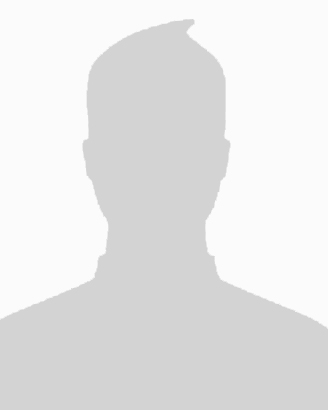 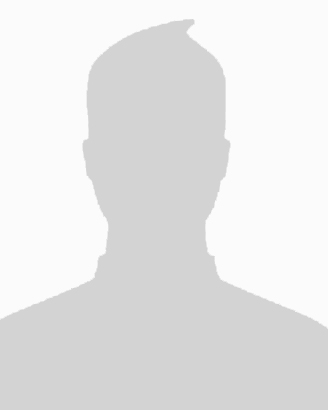 2姓    名照    片1年    級2年    級照    片1學    號2學    號照    片1備    註2備    註照    片3姓    名照    片4姓    名照    片3年    級照    片4年    級照    片3學    號照    片4學    號照    片3備    註照    片4備    註照    片5姓    名照    片6姓    名照    片5年    級照    片6年    級照    片5學    號照    片6學    號照    片5備    註照    片6備    註照    片7姓    名照    片8姓    名照    片7年    級照    片8年    級照    片7學    號照    片8學    號照    片7備    註照    片8備    註照    片9姓    名照    片10姓    名照    片9年    級照    片10年    級照    片9學    號照    片10學    號照    片9備    註照    片10備    註照    片11姓    名照    片12姓    名照    片11年    級照    片12年    級照    片11學    號照    片12學    號照    片11備    註照    片12備    註照    片13姓    名照    片14姓    名照    片13年    級照    片14年    級照    片13學    號照    片14學    號照    片13備    註照    片14備    註照    片縣市別學校全銜校長指導老師比賽類別□閩南語系類      □客家語系類  □原住民語系類    □東南亞語系類□閩南語系類      □客家語系類  □原住民語系類    □東南亞語系類□閩南語系類      □客家語系類  □原住民語系類    □東南亞語系類比賽組別□教師組□教師組指定曲作曲/詞/編曲人作曲/詞/編曲人時間自選曲1作曲/詞/編曲人作曲/詞/編曲人時間自選曲2作曲/詞/編曲人作曲/詞/編曲人時間比賽場次112年＿月＿日第＿＿場次112年＿月＿日第＿＿場次112年＿月＿日第＿＿場次出場編號參賽人數1.正式參賽教師1.正式參賽教師位候補人數共     位(候補人員請於參賽者名冊備註欄註明-候補)共     位(候補人員請於參賽者名冊備註欄註明-候補)參賽人數2.不限身分之指揮2.不限身分之指揮位候補人數共     位(候補人員請於參賽者名冊備註欄註明-候補)共     位(候補人員請於參賽者名冊備註欄註明-候補)參賽人數3.不限身分之鋼琴伴奏/翻譜3.不限身分之鋼琴伴奏/翻譜位候補人數共     位(候補人員請於參賽者名冊備註欄註明-候補)共     位(候補人員請於參賽者名冊備註欄註明-候補)參賽人數以上合計全員人數共　　位(不得多於65人，不得少於10人)以上合計全員人數共　　位(不得多於65人，不得少於10人)以上合計全員人數共　　位(不得多於65人，不得少於10人)候補人數共     位(候補人員請於參賽者名冊備註欄註明-候補)共     位(候補人員請於參賽者名冊備註欄註明-候補)領隊姓名手機號碼領隊姓名學校電話1姓    名2姓    名照    片1服務學校2服務學校照    片1職    稱2職    稱照    片1備    註2備    註照    片3姓    名照    片4姓    名照    片3服務學校照    片4服務學校照    片3職    稱照    片4職    稱照    片3備    註照    片4備    註照    片5姓    名照    片6姓    名照    片5服務學校照    片6服務學校照    片5職    稱照    片6職    稱照    片5備    註照    片6備    註照    片7姓    名照    片8姓    名照    片7服務學校照    片8服務學校照    片7職    稱照    片8職    稱照    片7備    註照    片8備    註照    片9姓    名照    片10姓    名照    片9服務學校照    片10服務學校照    片9職    稱照    片10職    稱照    片9備    註照    片10備    註照    片11姓    名照    片12姓    名照    片11服務學校照    片12服務學校照    片11職    稱照    片12職    稱照    片11備    註照    片12備    註照    片13姓    名照    片14姓    名照    片13服務學校照    片14服務學校照    片13職    稱照    片14職    稱照    片13備    註照    片14備    註照    片